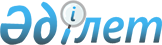 О внесении изменений в решение Глубоковского районного маслихата от 23 декабря 2015 года № 41/2-V "О бюджете Глубоковского района на 2016 - 2018 годы"
					
			Утративший силу
			
			
		
					Решение Глубоковского районного маслихата Восточно-Казахстанской области от 12 апреля 2016 года № 2/2-VI. Зарегистрировано Департаментом юстиции Восточно-Казахстанской области 22 апреля 2016 года № 4506. Утратило силу - решением Глубоковского районного маслихата Восточно-Казахстанской области от 21 декабря 2016 года № 8/2-VI      Сноска. Утратило силу - решением Глубоковского районного маслихата Восточно-Казахстанской области от 21.12.2016 № 8/2-VI (вводится в действие с 01.01.2017).

      Примечание РЦПИ.

      В тексте документа сохранена пунктуация и орфография оригинала.

      В соответствии со статьей 109 Бюджетного кодекса Республики Казахстан от 4 декабря 2008 года, подпунктом 1) пункта 1 статьи 6 Закона Республики Казахстан от 23 января 2001 года "О местном государственном управлении и самоуправлении в Республике Казахстан", решением Восточно-Казахстанского областного маслихата от 18 марта 2016 года № 37/444-VI "О внесении изменений и дополнений в решение Восточно-Казахстанского областного маслихата от 9 декабря 2015 года № 34/406-V "Об областном бюджете на 2016-2018 годы"" (зарегистрировано в Реестре государственной регистрации нормативных правовых актов за № 4429) Глубоковский районный маслихат РЕШИЛ:

      1. Внести в решение Глубоковского районного маслихата от 23 декабря 2015 года № 41/2-V "О бюджете Глубоковского района на 2016 - 2018 годы" (зарегистрировано в Реестре государственной регистрации нормативных правовых актов за № 4323, опубликовано 18 января 2016 года в информационно-правовой системе "Әділет", 22 января 2016 года в газетах "Ақ бұлақ", "Огни Прииртышья") следующие изменения:

       пункт 1 изложить в новой редакции:

      "1. Утвердить бюджет Глубоковского района на 2016-2018 годы согласно приложениям 1, 2 и 3 соответственно, в том числе на 2016 год в следующих объемах:

      1) доходы – 4687422,3 тысячи тенге, в том числе:

      налоговые поступления – 1778405,8 тысяч тенге;

      неналоговые поступления – 3176 тысяч тенге;

      поступления от продажи основного капитала – 55171 тысяча тенге;

      поступления трансфертов – 2850669,5 тысяч тенге;

      2) затраты – 4762797,8 тысяч тенге;

      3) чистое бюджетное кредитование – 36899 тысяч тенге, в том числе:

      бюджетные кредиты – 57267 тысяч тенге;

      погашение бюджетных кредитов – 20368 тысяч тенге;

      4) сальдо по операциям с финансовыми активами – 0 тысяч тенге, в том числе:

      приобретение финансовых активов – 0 тысяч тенге;

      поступление от продажи финансовых активов государства – 0 тысяч тенге;

      5) дефицит (профицит) бюджета – -112274,5 тысячи тенге;

      6) финансирование дефицита (использование профицита) бюджета –112274,5 тысячи тенге, в том числе:

      поступление займов – 57267 тысяч тенге;

      погашение займов – 20368 тысяч тенге;

      используемые остатки бюджетных средств – 75375,5 тысяч тенге.";

       пункт 5 изложить в новой редакции:

      "5. Учесть в районном бюджете целевые трансферты из областного бюджета в сумме 148758,5 тысяч тенге.";

       пункт 6 изложить в новой редакции:

      "6. Учесть в районном бюджете целевые трансферты из республиканского бюджета в сумме 1292468 тысяч тенге.";

       пункт 8 изложить в новой редакции:

      "8. Предусмотреть в районном бюджете возвратные трансферты в вышестоящий бюджет в сумме 39614 тысяч тенге в связи с передачей расходов, предусмотренных на осуществление образовательного процесса в организациях среднего образования в соответствии с государственными образовательными стандартами образования, для проведения апробации по внедрению подушевого финансирования в среднем образовании.";

       пункт 9 изложить в новой редакции:

      "9. Утвердить резерв местного исполнительного органа района на 2016 год в сумме 3500 тысяч тенге.";

       приложения 1, 5, 6 изложить в новой редакции согласно приложениям 1, 2, 3 к настоящему решению.

      2. Настоящее решение вводится в действие с 1 января 2016 года.

 Бюджет Глубоковского района на 2016 год Затраты по программам акимов поселков и сельских округов      продолжение таблицы:

 Распределение трансфертов органам местного самоуправления между акимами поселков и сельских округов
					© 2012. РГП на ПХВ «Институт законодательства и правовой информации Республики Казахстан» Министерства юстиции Республики Казахстан
				
      Председатель сессии

Д. Кадырбаев

      Секретарь Глубоковского

      районного маслихата

А. Баймульдинов
Приложение 1 
к решению Глубоковского 
районного маслихата 
от 12 апреля 2016 года № 2/2-VIПриложение 1 
к решению Глубоковского 
районного маслихата 
от 23 декабря 2015 года 
№ 41/2-VКатегория

Категория

Категория

Категория

Сумма, тысяч тенге

Класс

Класс

Класс

Сумма, тысяч тенге

Подкласс

Подкласс

Сумма, тысяч тенге

Наименование

Сумма, тысяч тенге

1

2

3

4

5

I. Доходы

4687422,3

Собственные доходы

1836752,8

1

Налоговые поступления

1778405,8

01

Подоходный налог

739735,8

2

Индивидуальный подоходный налог

739735,8

03

Социальный налог

483900

1

Социальный налог

483900

04

Налоги на собственность

470008

1

Налоги на имущество

308569

3

Земельный налог

27051

4

Налог на транспортные средства

127478

5

Единый земельный налог

6910

05

Внутренние налоги на товары, работы и услуги

76756

2

Акцизы

4706

3

Поступления за использование природных и других ресурсов

39850

4

Сборы за ведение предпринимательской и профессиональной деятельности

32170

5

Налог на игорный бизнес

30

08

Обязательные платежи, взимаемые за совершение юридически значимых действий и (или) выдачу документов уполномоченными на то государственными органами или должностными лицами

8006

1

Государственная пошлина

8006

2

Неналоговые поступления

3176

01

Доходы от государственной собственности

53

7

Вознаграждения по кредитам, выданным из государственного бюджета

27

9

Прочие доходы от государственной собственности

26

02

Поступления от реализации товаров (работ, услуг) государственными учреждениями, финансируемыми из государственного бюджета

2

1

Поступления от реализации товаров (работ, услуг) государственными учреждениями, финансируемыми из государственного бюджета

2

06

Прочие неналоговые поступления

3121

1

Прочие неналоговые поступления

3121

3

Поступления от продажи основного капитала

55171

03

Продажа земли и нематериальных активов

55171

1

Продажа земли

54473

2

Продажа нематериальных активов

698

4

Поступления трансфертов 

2850669,5

02

Трансферты из вышестоящих органов государственного управления

2850669,5

2

Трансферты из областного бюджета

2850669,5

Функциональная группа

Функциональная группа

Функциональная группа

Функциональная группа

Функциональная группа

Сумма, тысяч тенге

Функциональная подгруппа

Функциональная подгруппа

Функциональная подгруппа

Функциональная подгруппа

Сумма, тысяч тенге

Администратор программ

Администратор программ

Администратор программ

Сумма, тысяч тенге

Программа

Программа

Сумма, тысяч тенге

Наименование

Сумма, тысяч тенге

1

2

3

4

5

6

II. Затраты

4762797,8

01

Государственные услуги общего характера

466804,8

1

Представительные, исполнительные и другие органы, выполняющие общие функции государственного управления

381422,8

112

Аппарат маслихата района (города областного значения)

17116

001

Услуги по обеспечению деятельности маслихата района (города областного значения)

17116

122

Аппарат акима района (города областного значения)

112013

001

Услуги по обеспечению деятельности акима района (города областного значения)

101013

003

Капитальные расходы государственного органа

11000

123

Аппарат акима района в городе, города районного значения, поселка, села, сельского округа

252293,8

001

Услуги по обеспечению деятельности акима района в городе, города районного значения, поселка, села, сельского округа

250003,8

022

Капитальные расходы государственного органа

2290

2

Финансовая деятельность

25560

452

Отдел финансов района (города областного значения)

25560

001

Услуги по реализации государственной политики в области исполнения бюджета и управления коммунальной собственностью района (города областного значения)

21062

003

Проведение оценки имущества в целях налогообложения

3500

010

Приватизация, управление коммунальным имуществом, постприватизационная деятельность и регулирование споров, связанных с этим

500

018

Капитальные расходы государственного органа

498

5

Планирование и статистическая деятельность

21655

453

Отдел экономики и бюджетного планирования района (города областного значения)

21655

001

Услуги по реализации государственной политики в области формирования и развития экономической политики, системы государственного планирования

21655

9

Прочие государственные услуги общего характера

38167

458

Отдел жилищно-коммунального хозяйства, пассажирского транспорта и автомобильных дорог района (города областного значения)

28666

001

Услуги по реализации государственной политики на местном уровне в области жилищно-коммунального хозяйства, пассажирского транспорта и автомобильных дорог

28666

493

Отдел предпринимательства, промышленности и туризма района (города областного значения)

9501

001

Услуги по реализации государственной политики на местном уровне в области развития предпринимательства, промышленности и туризма

9229

003

Капитальные расходы государственного органа

272

02

Оборона

22143

1

Военные нужды

11543

122

Аппарат акима района (города областного значения)

11543

005

Мероприятия в рамках исполнения всеобщей воинской обязанности

11543

2

Организация работы по чрезвычайным ситуациям

10600

122

Аппарат акима района (города областного значения)

10600

006

Предупреждение и ликвидация чрезвычайных ситуаций масштаба района (города областного значения)

10000

007

Мероприятия по профилактике и тушению степных пожаров районного (городского) масштаба, а также пожаров в населенных пунктах, в которых не созданы органы государственной противопожарной службы

600

03

Общественный порядок, безопасность, правовая, судебная, уголовно-исполнительная деятельность

411

9

Прочие услуги в области общественного порядка и безопасности

411

458

Отдел жилищно-коммунального хозяйства, пассажирского транспорта и автомобильных дорог района (города областного значения)

411

021

Обеспечение безопасности дорожного движения в населенных пунктах

411

04

Образование

3262419

1

Дошкольное воспитание и обучение

316696

464

Отдел образования района (города областного значения)

316696

009

Обеспечение деятельности организаций дошкольного воспитания и обучения

148664

040

Реализация государственного образовательного заказа в дошкольных организациях образования

168032

2

Начальное, основное среднее и общее среднее образование

2858672

464

Отдел образования района (города областного значения)

2789596,2

003

Общеобразовательное обучение

2567392,2

006

Дополнительное образование для детей

222204

465

Отдел физической культуры и спорта района (города областного значения)

69075,8

017

Дополнительное образование для детей и юношества по спорту

69075,8

9

Прочие услуги в области образования

87051

464

Отдел образования района (города областного значения)

87051

001

Услуги по реализации государственной политики на местном уровне в области образования

10348

005

Приобретение и доставка учебников, учебно-методических комплексов для государственных учреждений образования района (города областного значения)

29709

007

Проведение школьных олимпиад, внешкольных мероприятий и конкурсов районного (городского) масштаба

534

015

Ежемесячная выплата денежных средств опекунам (попечителям) на содержание ребенка-сироты (детей-сирот), и ребенка (детей), оставшегося без попечения родителей

27060

019

Присуждение грантов государственным учреждениям образования района (города областного значения) за высокие показатели работы

17251

022

Выплата единовременных денежных средств казахстанским гражданам, усыновившим (удочерившим) ребенка (детей)-сироту и ребенка (детей), оставшегося без попечения родителей

1915

067

Капитальные расходы подведомственных государственных учреждений и организаций

234

06

Социальная помощь и социальное обеспечение

246359

1

Социальное обеспечение

11784

451

Отдел занятости и социальных программ района (города областного значения)

11784

005

Государственная адресная социальная помощь

1260

016

Государственные пособия на детей до 18 лет

968

025

Внедрение обусловленной денежной помощи по проекту Өрлеу

9556

2

Социальная помощь

185968

451

Отдел занятости и социальных программ района (города областного значения)

185968

002

Программа занятости

30874

004

Оказание социальной помощи на приобретение топлива специалистам здравоохранения, образования, социального обеспечения, культуры, спорта и ветеринарии в сельской местности в соответствии с законодательством Республики Казахстан

22631

006

Оказание жилищной помощи

504

007

Социальная помощь отдельным категориям нуждающихся граждан по решениям местных представительных органов

55963

010

Материальное обеспечение детей-инвалидов, воспитывающихся и обучающихся на дому

1820

014

Оказание социальной помощи нуждающимся гражданам на дому

69913

017

Обеспечение нуждающихся инвалидов обязательными гигиеническими средствами и предоставление услуг специалистами жестового языка, индивидуальными помощниками в соответствии с индивидуальной программой реабилитации инвалида

4263

9

Прочие услуги в области социальной помощи и социального обеспечения

48607

451

Отдел занятости и социальных программ района (города областного значения)

48607

001

Услуги по реализации государственной политики на местном уровне в области обеспечения занятости и реализации социальных программ для населения

34092

011

Оплата услуг по зачислению, выплате и доставке пособий и других социальных выплат

838

050

Реализация Плана мероприятий по обеспечению прав и улучшению качества жизни инвалидов в Республике Казахстан на 2012 – 2018 годы

13677

07

Жилищно-коммунальное хозяйство

158721,3

1

Жилищное хозяйство

16034

455

Отдел культуры и развития языков района (города областного значения)

3236

024

Ремонт объектов в рамках развития городов и сельских населенных пунктов по Дорожной карте занятости 2020

3236

458

Отдел жилищно-коммунального хозяйства, пассажирского транспорта и автомобильных дорог района (города областного значения)

536

031

Изготовление технических паспортов на объекты кондоминиумов

536

464

Отдел образования района (города областного значения)

8762

026

Ремонт объектов в рамках развития городов и сельских населенных пунктов по Дорожной карте занятости 2020

8762

472

Отдел строительства, архитектуры и градостроительства района (города областного значения)

3500

003

Проектирование и (или) строительство, реконструкция жилья коммунального жилищного фонда

3500

2

Коммунальное хозяйство

140467,3

458

Отдел жилищно-коммунального хозяйства, пассажирского транспорта и автомобильных дорог района (города областного значения)

71082,7

012

Функционирование системы водоснабжения и водоотведения

3500

026

Организация эксплуатации тепловых сетей, находящихся в коммунальной собственности районов (городов областного значения)

67582,7

472

Отдел строительства, архитектуры и градостроительства района (города областного значения)

69384,6

058

Развитие системы водоснабжения и водоотведения в сельских населенных пунктах

69384,6

3

Благоустройство населенных пунктов

2220

458

Отдел жилищно-коммунального хозяйства, пассажирского транспорта и автомобильных дорог района (города областного значения)

2220

015

Освещение улиц в населенных пунктах

2220

08

Культура, спорт, туризм и информационное пространство

273636

1

Деятельность в области культуры

141002

455

Отдел культуры и развития языков района (города областного значения)

141002

003

Поддержка культурно-досуговой работы

141002

2

Спорт

20467

465

Отдел физической культуры и спорта района (города областного значения)

20467

001

Услуги по реализации государственной политики на местном уровне в сфере физической культуры и спорта

10615

006

Проведение спортивных соревнований на районном (города областного значения) уровне

877

007

Подготовка и участие членов сборных команд района (города областного значения) по различным видам спорта на областных спортивных соревнованиях

8975

3

Информационное пространство

77552

455

Отдел культуры и развития языков района (города областного значения)

66952

006

Функционирование районных (городских) библиотек

59156

007

Развитие государственного языка и других языков народа Казахстана

7796

456

Отдел внутренней политики района (города областного значения)

10600

002

Услуги по проведению государственной информационной политики

10600

9

Прочие услуги по организации культуры, спорта, туризма и информационного пространства

34615

455

Отдел культуры и развития языков района (города областного значения)

9967

001

Услуги по реализации государственной политики на местном уровне в области развития языков и культуры

8816

032

Капитальные расходы подведомственных государственных учреждений и организаций

1151

456

Отдел внутренней политики района (города областного значения)

24648

001

Услуги по реализации государственной политики на местном уровне в области информации, укрепления государственности и формирования социального оптимизма граждан

19217

003

Реализация мероприятий в сфере молодежной политики

5431

10

Сельское, водное, лесное, рыбное хозяйство, особо охраняемые природные территории, охрана окружающей среды и животного мира, земельные отношения

91675

1

Сельское хозяйство

57025

453

Отдел экономики и бюджетного планирования района (города областного значения)

14975

099

Реализация мер по оказанию социальной поддержки специалистов

14975

462

Отдел сельского хозяйства района (города областного значения)

16147

001

Услуги по реализации государственной политики на местном уровне в сфере сельского хозяйства

16147

473

Отдел ветеринарии района (города областного значения)

25903

001

Услуги по реализации государственной политики на местном уровне в сфере ветеринарии

16301

007

Организация отлова и уничтожения бродячих собак и кошек

1044

008

Возмещение владельцам стоимости изымаемых и уничтожаемых больных животных, продуктов и сырья животного происхождения

54

009

Проведение ветеринарных мероприятий по энзоотическим болезням животных

5944

010

Проведение мероприятий по идентификации сельскохозяйственных животных 

2560

6

Земельные отношения

13257

463

Отдел земельных отношений района (города областного значения)

13257

001

Услуги по реализации государственной политики в области регулирования земельных отношений на территории района (города областного значения)

13257

9

Прочие услуги в области сельского, водного, лесного, рыбного хозяйства, охраны окружающей среды и земельных отношений

21393

473

Отдел ветеринарии района (города областного значения)

21393

011

Проведение противоэпизоотических мероприятий

21393

11

Промышленность, архитектурная, градостроительная и строительная деятельность

13703

2

Архитектурная, градостроительная и строительная деятельность

13703

472

Отдел строительства, архитектуры и градостроительства района (города областного значения)

13703

001

Услуги по реализации государственной политики в области строительства, архитектуры и градостроительства на местном уровне

13703

12

Транспорт и коммуникации

50760

1

Автомобильный транспорт

50760

458

Отдел жилищно-коммунального хозяйства, пассажирского транспорта и автомобильных дорог района (города областного значения)

50760

023

Обеспечение функционирования автомобильных дорог

50760

13

Прочие

62076

9

Прочие

62076

123

Аппарат акима района в городе, города районного значения, поселка, села, сельского округа

58576

040

Реализация мер по содействию экономическому развитию регионов в рамках Программы "Развитие регионов" 

58576

452

Отдел финансов района (города областного значения)

3500

012

Резерв местного исполнительного органа района (города областного значения) 

3500

14

Обслуживание долга

27

1

Обслуживание долга

27

452

Отдел финансов района (города областного значения)

27

013

Обслуживание долга местных исполнительных органов по выплате вознаграждений и иных платежей по займам из областного бюджета

27

15

Трансферты

114062,7

1

Трансферты

114062,7

452

Отдел финансов района (города областного значения)

114062,7

006

Возврат неиспользованных (недоиспользованных) целевых трансфертов

5342,7

024

Целевые текущие трансферты в вышестоящие бюджеты в связи с передачей функций государственных органов из нижестоящего уровня государственного управления в вышестоящий

39614

051

Трансферты органам местного самоуправления

69106

III. Чистое бюджетное кредитование

36899

Бюджетные кредиты

57267

10

Сельское, водное, лесное, рыбное хозяйство, особо охраняемые природные территории, охрана окружающей среды и животного мира, земельные отношения

57267

1

Сельское хозяйство

57267

453

Отдел экономики и бюджетного планирования района (города областного значения)

57267

006

Бюджетные кредиты для реализации мер социальной поддержки специалистов

57267

Погашение бюджетных кредитов

20368

5

Погашение бюджетных кредитов

20368

01

Погашение бюджетных кредитов

20368

1

Погашение бюджетных кредитов, выданных из государственного бюджета

20368

IV. Сальдо по операциям с финансовыми активами

0

Приобретение финансовых активов

0

Поступления от продажи финансовых активов государства

0

V. Дефицит (профицит) бюджета

-112274,5

VI. Финансирование дефицита (использование профицита) бюджета 

112274,5

Поступления займов

57267

7

Поступления займов

57267

01

Внутренние государственные займы

57267

2

Договоры займа

57267

Погашение займов

20368

16

Погашение займов

20368

1

Погашение займов

20368

452

Отдел финансов района (города областного значения)

20368

008

Погашение долга местного исполнительного органа перед вышестоящим бюджетом

20368

8

Используемые остатки бюджетных средств

75375,5

01

Остатки бюджетных средств

75375,5

Приложение 2 
к решению Глубоковского 
районного маслихата 
от 12 апреля 2016 года № 2/2-VIПриложение 5 
к решению Глубоковского 
районного маслихата 
от 23 декабря 2015 года № 41/2-V№

п/п

Наименование поселков и сельских округов

Затраты на услуги по обеспечению деятельности акима района в городе, города районного значения, поселка, села, сельского округа

Затраты на услуги по обеспечению деятельности акима района в городе, города районного значения, поселка, села, сельского округа

№

п/п

Наименование поселков и сельских округов

Программа

123001015

Программа

123001011

1

ГУ "Аппарат акима поселка Алтайский" 

8581

2259

2

ГУ "Аппарат акима поселка Белоусовка"

15498

4062

3

ГУ "Аппарат акима Бобровского сельского округа"

12052

3023

4

ГУ "Аппарат акима поселка Верхнеберезовский"

10887

3040

5

ГУ "Аппарат акима Веселовского сельского округа"

10970

2665

6

ГУ "Аппарат акима поселка Глубокое" 

17441

4750,8

7

ГУ "Аппарат акима Калининского сельского округа"

10123

2634

8

ГУ "Аппарат акима Кировского сельского округа"

12611

3510

9

ГУ "Аппарат акима Кожоховского сельского округа"

10750

2689

10

ГУ "Аппарат акима Красноярского сельского округа"

12176

3097

11

ГУ "Аппарат акима Куйбышевского сельского округа"

9286

2618

12

ГУ "Аппарат акима Малоубинского сельского округа"

9562

2465

13

ГУ "Аппарат акима Опытнопольского сельского округа"

10604

2881

14

ГУ "Аппарат акима Секисовского сельского округа"

11619

3249

15

ГУ "Аппарат акима Ушановского сельского округа"

12075

3145

16

ГУ "Аппарат акима Фрунзенского сельского округа"

11749

3320

17

ГУ "Аппарат акима Черемшанского сельского округа"

11595

3017

ИТОГО

ИТОГО

197579

52424,8

№

п/п

Наименование поселков и сельских округов

Капитальные расходы государственного органа

Затраты на реализацию мер по содействию экономическому развитию регионов

№

п/п

Наименование поселков и сельских округов

Программа

123022000

Программа

123040

1

ГУ "Аппарат акима поселка Алтайский" 

0

0

2

ГУ "Аппарат акима поселка Белоусовка"

0

25217

3

ГУ "Аппарат акима Бобровского сельского округа"

0

0

4

ГУ "Аппарат акима поселка Верхнеберезовский"

0

0

5

ГУ "Аппарат акима Веселовского сельского округа"

0

0

6

ГУ "Аппарат акима поселка Глубокое" 

2290

16238

7

ГУ "Аппарат акима Калининского сельского округа"

0

0

8

ГУ "Аппарат акима Кировского сельского округа"

0

0

9

ГУ "Аппарат акима Кожоховского сельского округа"

0

4694

10

ГУ "Аппарат акима Красноярского сельского округа"

0

0

11

ГУ "Аппарат акима Куйбышевского сельского округа"

0

7932

12

ГУ "Аппарат акима Малоубинского сельского округа"

0

1094

13

ГУ "Аппарат акима Опытнопольского сельского округа"

0

0

14

ГУ "Аппарат акима Секисовского сельского округа"

0

0

15

ГУ "Аппарат акима Ушановского сельского округа"

0

0

16

ГУ "Аппарат акима Фрунзенского сельского округа"

0

3401

17

ГУ "Аппарат акима Черемшанского сельского округа"

0

0

ИТОГО

ИТОГО

2290

58576

Приложение 3 
к решению Глубоковского 
районного маслихата 
от 12 апреля 2016 года № 2/2-VIПриложение 6 
к решению Глубоковского 
районного маслихата 
от 23 декабря 2015 года 
№ 41/2-V№

п/п

Наименование поселков и сельских округов

Трансферты органам местного самоуправления

№

п/п

Наименование поселков и сельских округов

Трансферты органам местного самоуправления

1

ГУ "Аппарат акима поселка Алтайский" 

1158

2

ГУ "Аппарат акима поселка Белоусовка"

3869

3

ГУ "Аппарат акима Бобровского сельского округа"

1847

4

ГУ "Аппарат акима поселка Верхнеберезовский"

1251

5

ГУ "Аппарат акима Веселовского сельского округа"

1790

6

ГУ "Аппарат акима поселка Глубокое" 

30889

7

ГУ "Аппарат акима Калининского сельского округа"

2241

8

ГУ "Аппарат акима Кировского сельского округа"

2469

9

ГУ "Аппарат акима Кожоховского сельского округа"

3036

10

ГУ "Аппарат акима Красноярского сельского округа"

1065

11

ГУ "Аппарат акима Куйбышевского сельского округа"

709

12

ГУ "Аппарат акима Малоубинского сельского округа"

1771

13

ГУ "Аппарат акима Опытнопольского сельского округа"

5488

14

ГУ "Аппарат акима Секисовского сельского округа"

4075

15

ГУ "Аппарат акима Ушановского сельского округа"

1596

16

ГУ "Аппарат акима Фрунзенского сельского округа"

2924

17

ГУ "Аппарат акима Черемшанского сельского округа"

2928

ИТОГО 

ИТОГО 

69106

